Postsecondary Course Accessibility Guide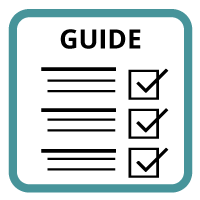 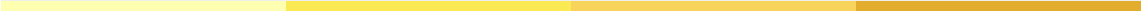 How to Use this GuideStep 1: Download and save this fillable Guide Note: If you complete this Guide in your browser, your responses will not be saved. Make sure to work from the version on your computer.A fillable PDF version of this Guide is available from the Guide’s website Step 2: Use the Guide to review the accessibility of a course, and refer to the Reference Manual as neededIn the space provided at the beginning of page 2, enter the name of the course you are reviewing.Use the checkboxes to identify how a course already meets accessibility requirements and where accessibility gaps exist. The response options include: Yes: This criterion is metNo: This criterion is not met Unsure: I’m unsure if this criterion is metNA: Not Applicable to this courseIf you need clarification on an accessibility criterion, follow the criterion’s link the Reference Manual to learn more.If you responded 'no' or 'unsure' to any criteria, refer to the Reference Manual to learn how to meet those criteria.Step 3: Save your responses Table of ContentsSection 1: Course OutlineSection 2: Course Organization and Navigation Section 3: Course Materials Section 4: Communication BarriersSection 5: Physical Learning Spaces FundingThe Postsecondary Course Accessibility Guide was developed into a peer-reviewed online resource with funding from eCampusOntario and the Government of Ontario. The views expressed in this publication are the views of the author(s) and do not necessarily reflect those of the Government of Ontario or the Ontario Online Learning Consortium.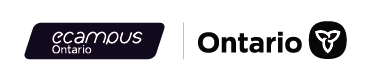 Postsecondary Course Accessibility Guide for _____________            Section 1: Course OutlineSection 1 criteria are for the individual(s) who create course outlines, learning plans, or syllabi. To learn more about the criteria, follow the links to the Reference Manual.Instruction and Assessment Formats Used in the CourseProcesses and PoliciesEssential RequirementsSection 2: Course Organization and NavigationSection 2 accessibility criteria pertain to how students find and interact with course materials and tools in the course site in the learning management system (LMS). To learn more about the criteria, follow the links to the Reference Manual.LMS Setup of ModulesLMS Setup of Assessments
Section 3: Course MaterialsSection 3 criteria pertain to course materials and technologies used in classrooms, labs, studios, off-campus learning environments, and virtual learning spaces (synchronous and asynchronous). To learn more about the criteria, follow the links to the Reference Manual.Course Content Created by the Instructor (e.g., lecture slides)Course Content That Is Sourced (e.g., Textbooks)Assessments and Learning Activities Educational Technologies Section 4: Communication BarriersSection 4 criteria pertain to barriers related to communication, disruptions, and academic accommodations. To learn more about the criteria, follow the links to the Reference Manual.Section 5: Physical Learning Space BarriersSection 5 criteria pertain to barriers in physical learning spaces that instructors are likely to have some control over. To learn more about the criteria, follow the links to the Reference Manual.Accessibility CriteriaYesNoUnsureNADoes the course outline identify the formats that will be used for instruction (e.g., in-person lectures, group discussions, etc.)?See Reference Manual: Criteria 1.1 Does the course outline identify the formats of assessments and learning activities (e.g.,  in-person tests, group projects, presentations, etc.)? See Reference Manual: Criteria 1.2Does the course outline identify the technologies that will be used for instruction (e.g., learning management system)?See Reference Manual: Criteria 1.3Does the course outline identify the technologies that will be used for assessments and learning activities (e.g., quizzes, etc.)? See Reference Manual: Criteria 1.41.5 Is the course outline produced in an accessible format according to established guidelines?See Reference Manual: Criteria 1.5Accessibility CriteriaYesNoUnsureNA1.6 Does the course outline link to your institution’s processes that students need to follow in order to: request accessible formats, or resolve accommodation-related disputes. See Reference Manual: Criteria 1.61.7 Does the course outline link to your institution’s disability-related policies for students, regarding: disability-related disruptions to learning,accommodation policies and procedures, andthe development of accommodation plans.See Reference Manual: Criteria 1.7Accessibility CriteriaYesNoUnsureNA1.8 Does the course outline link to the program’s essential academic requirements, if available?See Reference Manual: Criteria 1.8-1.9 1.9 Does the course outline explicitly identify how each assessment is connected to the course’s essential academic requirements?See Reference Manual: Criteria 1.8-1.9 Accessibility CriteriaYesNoUnsureNA2.1 On the course site in the learning management system (LMS), are course components clearly identified throughout all sections? See Reference Manual: Criteria 2.1-2.6 2.2 Do the titles of the course module pages in the LMS clearly and concisely describe their purpose?See Reference Manual: Criteria 2.1-2.62.3 Are the course components organized consistently throughout the course website in the LMS?See Reference Manual: Criteria 2.1-2.62.4 Are LMS tools used for their intended purpose (e.g., content is housed in content modules not in announcements or discussion forums)?See Reference Manual: Criteria 2.1-2.62.5 Is the course organized in a way that aligns with how students progress through the course (e.g., weekly modules)?See Reference Manual: Criteria 2.1-2.62.6 Are course materials housed in your LMS (rather than sent to students via email or housed in a personal website)?See Reference Manual: Criteria 2.1-2.6Accessibility CriteriaYesNoUnsureNA2.7 Are the assessment submission instructions and processes clear, and presented consistently throughout the course?See Reference Manual: Criteria 2.7-2.92.8 Are assessment settings in LMS tools (e.g., dropboxes) selected to reduce errors?See Reference Manual: Criteria 2.7-2.92.9 Do students who make a submission error have the opportunity to reverse or fix their error?See Reference Manual: Criteria 2.7-2.9Accessibility Criteria Yes No Unsure NA 3.1 Are idioms, jargon, abbreviations, and acronyms defined the first time they are used? See Reference Manual: Criteria 3.13.2 Are learning materials produced in an accessible format? See Reference Manual: Criteria 3.2-3.43.3 Are instructor-created multimedia materials available in more than one format (e.g., a video includes closed captions)?See Reference Manual: Criteria 3.2-3.43.4 Are PDFs accessible? See Reference Manual: Criteria 3.2-3.4Accessibility Criteria Yes No Unsure NA 3.5 Are sourced course materials available in more than one format (e.g., hard copy, electronic copy, etc.)? See Reference Manual: Criteria 3.5-3.73.6 If sourced materials (including PDFs) are not accessible, can your library or accessible learning services convert the materials to an accessible format, in compliance with the Copyright Act of Canada and other relevant legislation? See Reference Manual: Criteria 3.5-3.73.7 Can an alternate format be created (by the library or accessible learning services) within a reasonable timeframe? See Reference Manual: Criteria 3.5-3.7Accessibility Criteria Yes No Unsure NA 3.8 Are assessments (including multimedia assessments) created by the instructor/teaching team produced and available in an accessible format that can be converted to another format if required? See Reference Manual: Criteria 3.8-3.113.9 Is feedback on assessments provided in an accessible format (e.g., typed rather than hand-written comments)? See Reference Manual: Criteria 3.8-3.113.10 Are alternatives available for course assessments that are not accessible? See Reference Manual: Criteria 3.8-3.113.11 Are alternatives available for sourced multimedia assessments that are not accessible? See Reference Manual: Criteria 3.8-3.11Accessibility Criteria Yes No Unsure NA 3.12 Are educational technologies (e.g., peer review tools, etc.) accessible? See Reference Manual: Criteria 3.123.13 Are all students given time to learn and practise educational technologies (e.g., online quiz, etc.) before having to use them in learning activities, assessments, including off-campus experiential learning activities? See Reference Manual: Criteria 3.133.14 Are students with disabilities given time to learn and practise the accessibility features (e.g., shortcut keys) of educational technologies before having to use them in learning activities or assessments? See Reference Manual: Criteria 3.14Accessibility CriteriaYesNoUnsureNA4.1 During the term, are students offered a variety of ways to communicate with the instructor and/or teaching team (e.g., in-person, telephone, virtual, email)?See Reference Manual: Criteria 4.14.2 If new technology is introduced after the start of term, is class input sought through a variety of options, including anonymous feedback?See Reference Manual: Criteria 4.24.3 Does the course outline or course homepage in the learning management system let students know where they can find out about temporary barriers and disruptions (e.g., building closure)?See Reference Manual: Criteria 4.34.4 If any course-related changes or disruptions occur during the term (e.g., cancelled office hours), is notice of the change given to all students as far in advance as possible?See Reference Manual: Criteria 4.44.5 If refusing an accommodation request, do the reasons for refusal align with the Ontario Human Rights Commission’s Duty to Accommodate?See Reference Manual: Criteria 4.5Accessibility CriteriaYesNoUnsureNA5.1 Is accessibility considered and prioritized in physical learning spaces where possible (e.g., instructor’s office)See Reference Manual: Criteria 5.1-5.25.2 When selecting off-campus environments for course-related experiential learning, is accessibility considered and prioritized?See Reference Manual: Criteria 5.1-5.2